Dzień dobry  Zapiszcie sobie w zeszycie temat lekcji.T: Gady – kręgowce które opanowały ląd.Moi drodzy zachęcam was do obejrzenia prezentacji, link poniżej. Skopiujcie go.https://view.genial.ly/5e8a3d07ba81d90dfb5ecea3/presentation-lekcja-gady-cz1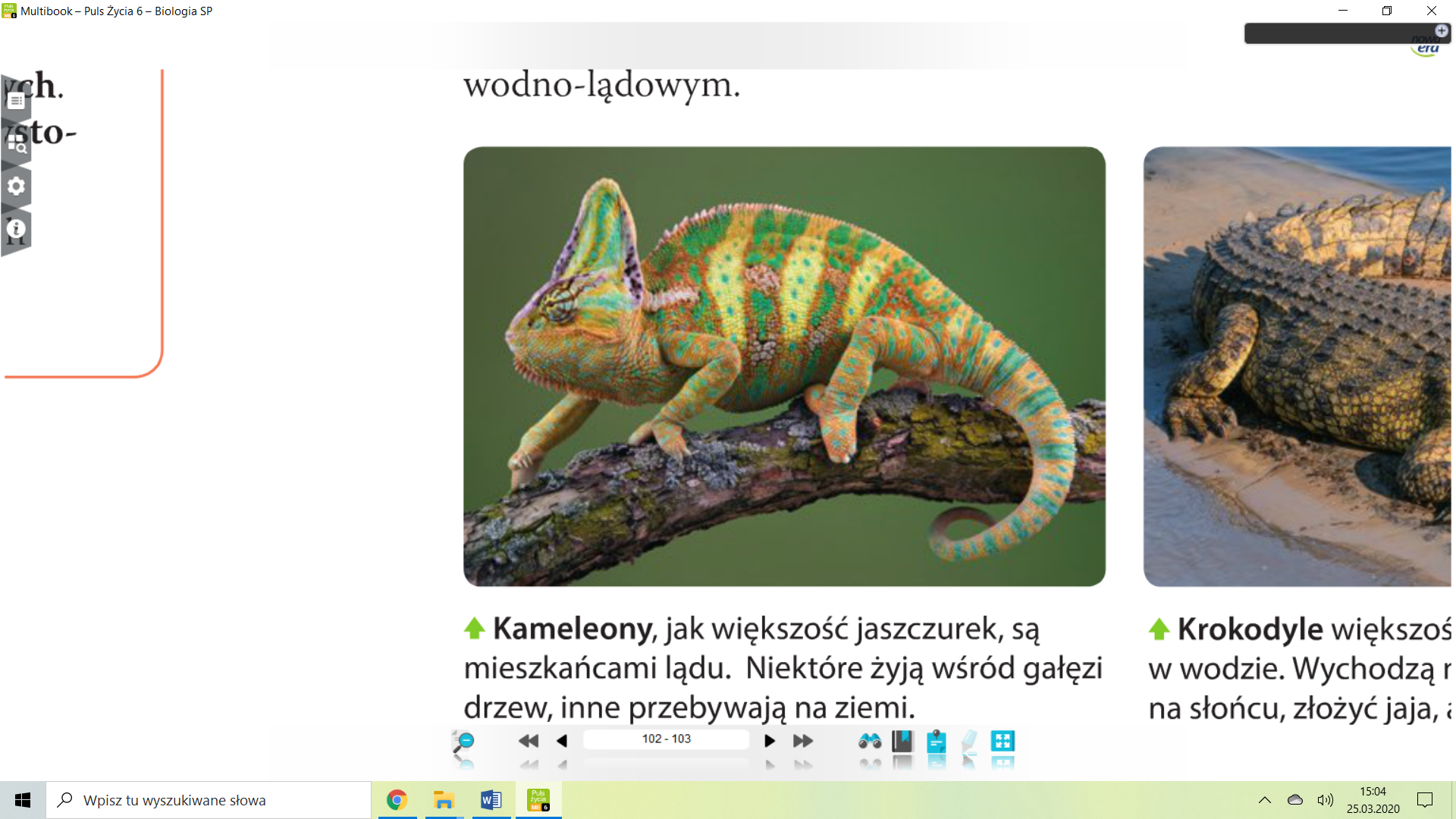 Poniżej przedstawiam wam najważniejsze informacje dotyczące gadów. Przepiszcie je jako notatkę do zeszytu przedmiotowego.Gady to pierwsze kręgowce przystosowane do życia na lądzie.Są organizmami zmiennocieplnymi żyjącymi na lądzie, niektóre żyją w środowisku wodnym lub wodno-lądowym. W niskiej temperaturze zapadają w stan odrętwienia.Przystosowanie gadów do życia na lądzie (na przykładzie jaszczurki)- gruba, sucha skóra pokryta tarczkami lub łuskami chroni przed urazami i utratą wody.- dobrze umięśnione kończyny z pazurami ułatwiają poruszanie- oczy chronione przez powieki- dobrze wykształcone, gąbczaste płuca (gady nie oddychają przez skórę)U gadów występuje zapłodnienie wewnętrzne, większość jest jajorodna. Jaja składane są na lądzie. Nie ma formy larwalnej. (rozwój prosty) Młode są podobne do rodziców.Gady jako pierwsze wytworzyły w rozwoju błony płodowe.Na zadanie domowe rozwiążcie zadania w zeszycie ćwiczeń : Cw. 1-5 str. 85-87 z zeszytu ćwiczeń 